Location Reconnaissance Sheet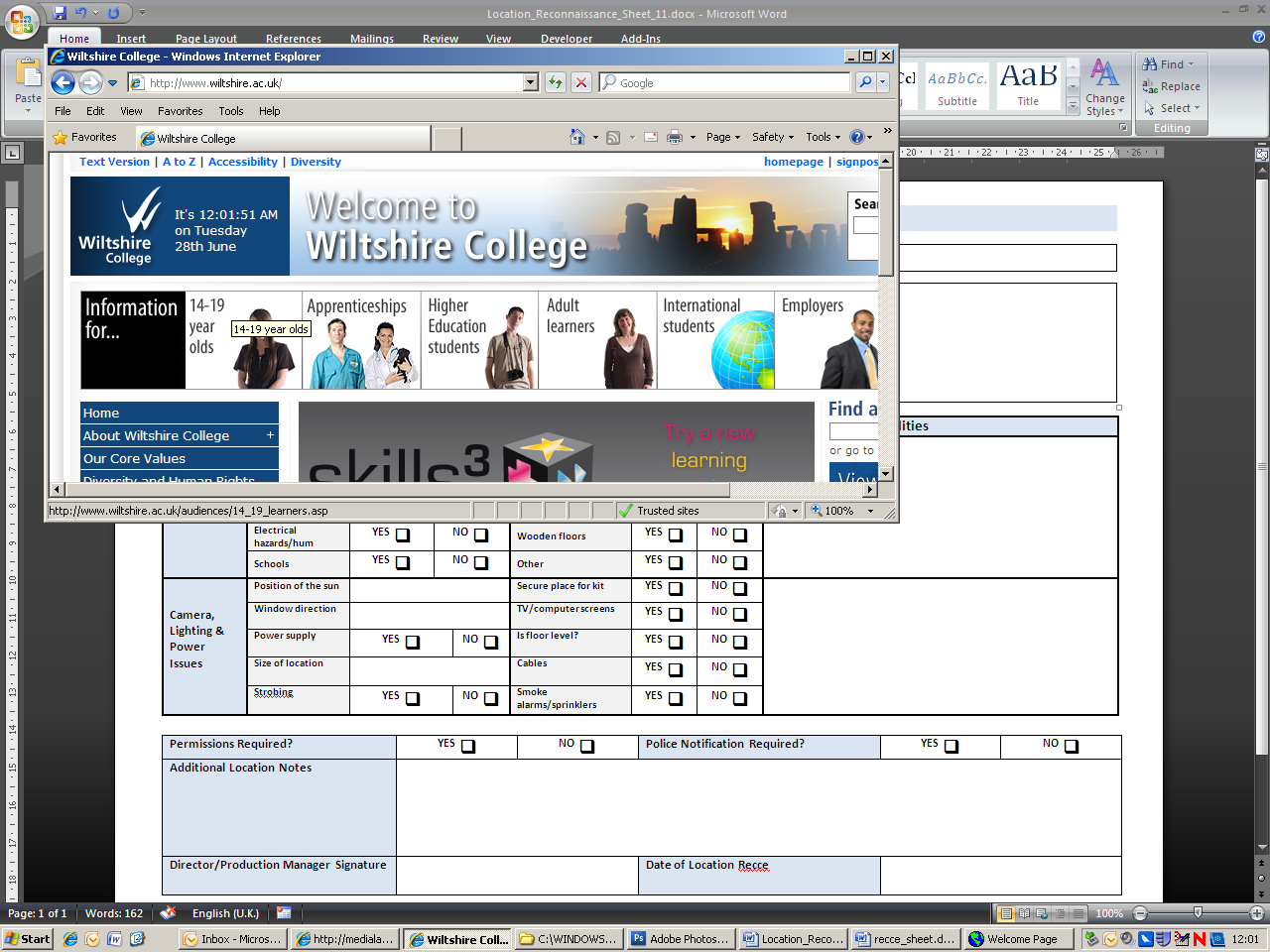 Production TitleAlive – Music VideoLocation for Scene No(s).4Location AddressConkwell Woods Contact Details for access/usageAccess to public Access InformationAll access is aloud Location AddressLimpley Stoke Contact Details for access/usageAccess InformationAll access is aloud Location AddressBath and North East Somerset Contact Details for access/usageAccess InformationAll access is aloud Location AddressContact Details for access/usageAccess InformationAll access is aloud Location AddressContact Details for access/usageAccess InformationAll access is aloud Location AddressContact Details for access/usageAccess InformationAll access is aloud IssuesIssuesIssuesIssuesIssuesIssuesIssuesActions & ResponsibilitiesSound & acoustics Issues:LISTEN!YES Weather/ Wind?YES When filming if a car or aircraft comes past hold the filming until they are gone and the noises are not affecting the filming. Make sure all the cameras are fully charged and there are spare battery’s available. If there is a big gust of wind hold the filming until the wind is gone so it does not affect the footage. When filming we will put the kit in a secure bag with someone watching it.Sound & acoustics Issues:Traffic/road works?NO NO Background music/PA system?NO When filming if a car or aircraft comes past hold the filming until they are gone and the noises are not affecting the filming. Make sure all the cameras are fully charged and there are spare battery’s available. If there is a big gust of wind hold the filming until the wind is gone so it does not affect the footage. When filming we will put the kit in a secure bag with someone watching it.Sound & acoustics Issues:Aircraft?YES Air conditional/ fridges?NO When filming if a car or aircraft comes past hold the filming until they are gone and the noises are not affecting the filming. Make sure all the cameras are fully charged and there are spare battery’s available. If there is a big gust of wind hold the filming until the wind is gone so it does not affect the footage. When filming we will put the kit in a secure bag with someone watching it.Sound & acoustics Issues:Electrical hazards/hum?NO NO Wooden floors?NO When filming if a car or aircraft comes past hold the filming until they are gone and the noises are not affecting the filming. Make sure all the cameras are fully charged and there are spare battery’s available. If there is a big gust of wind hold the filming until the wind is gone so it does not affect the footage. When filming we will put the kit in a secure bag with someone watching it.Sound & acoustics Issues:Schools?NO NO Other?NO When filming if a car or aircraft comes past hold the filming until they are gone and the noises are not affecting the filming. Make sure all the cameras are fully charged and there are spare battery’s available. If there is a big gust of wind hold the filming until the wind is gone so it does not affect the footage. When filming we will put the kit in a secure bag with someone watching it.Camera, Lighting & Power IssuesPosition of the sun Secure place for kit? NO If filming with a tripod and the floor is not level adjust the tripod so that the bubble is within the margins.Camera, Lighting & Power IssuesWindow directionTV/computer screens?NO If filming with a tripod and the floor is not level adjust the tripod so that the bubble is within the margins.Camera, Lighting & Power IssuesPower supply?NO Is floor level? NO If filming with a tripod and the floor is not level adjust the tripod so that the bubble is within the margins.Camera, Lighting & Power IssuesSize of locationCables?NO If filming with a tripod and the floor is not level adjust the tripod so that the bubble is within the margins.Camera, Lighting & Power IssuesStrobing?NO Smoke alarms/sprinklers?NO If filming with a tripod and the floor is not level adjust the tripod so that the bubble is within the margins.Permissions Required?NO Police Notification Required?NO Additional Location NotesDirector/Production Manager SignatureT.Clover T.Clover Date of Location Recce7/5/147/5/14